Фотоотчет акции «Дни защиты от экологических опасностей».В нашем саду с 15 апреля по 23 мая  проходила акция «Дни защиты от экологической опасности». Дети и их родители активно принимали участие во всех мероприятиях.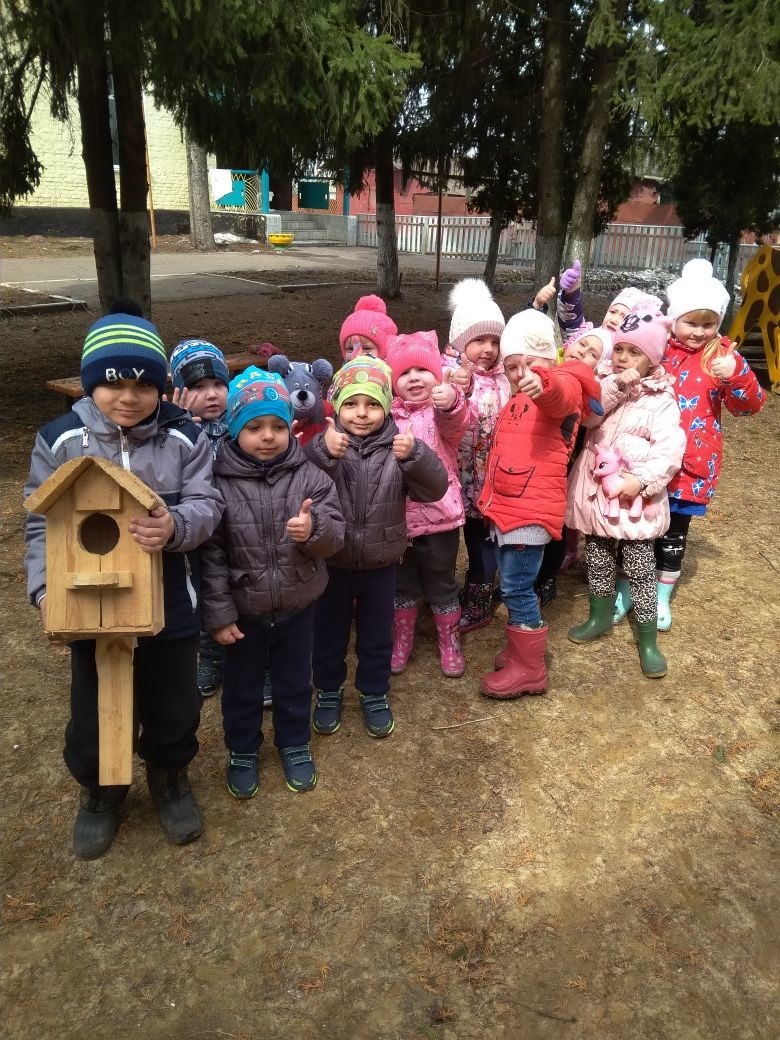 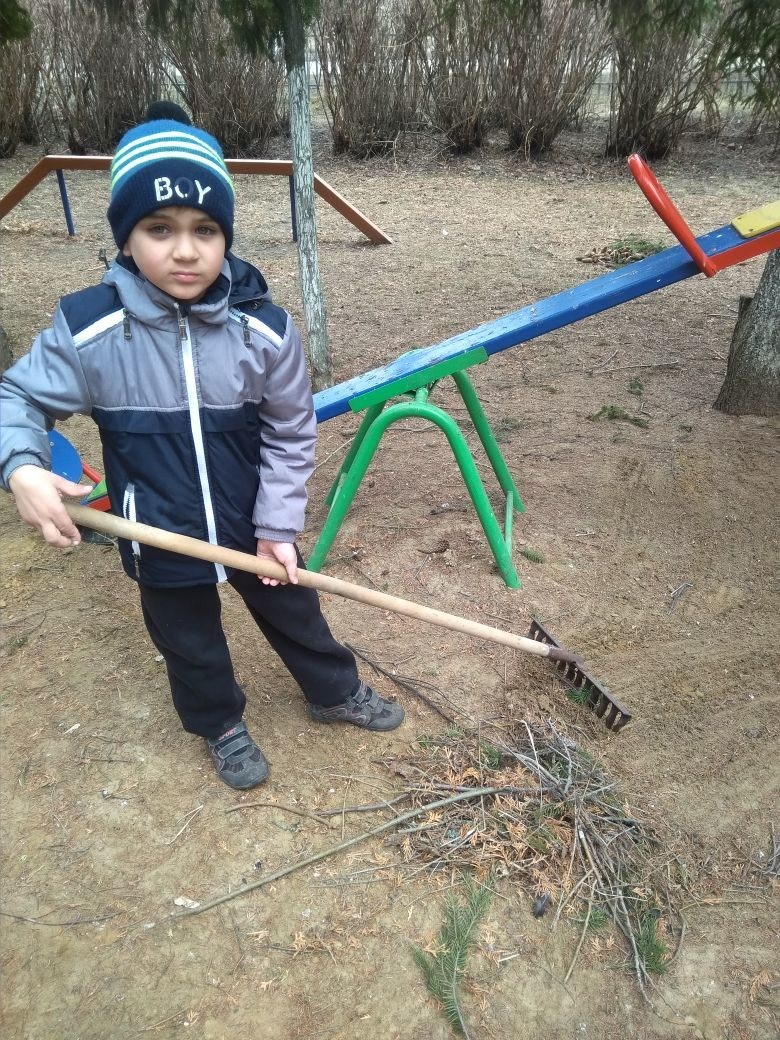 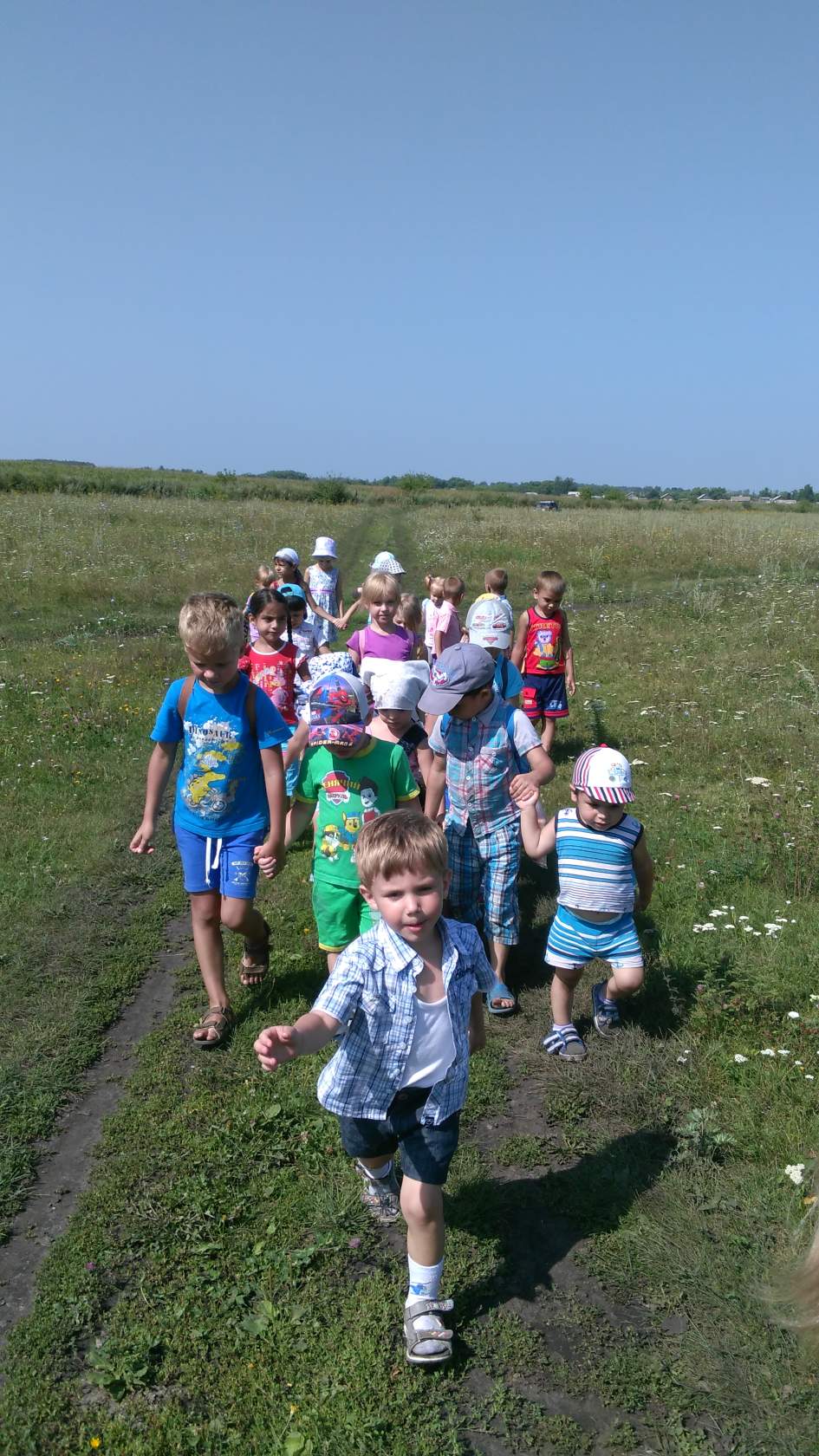 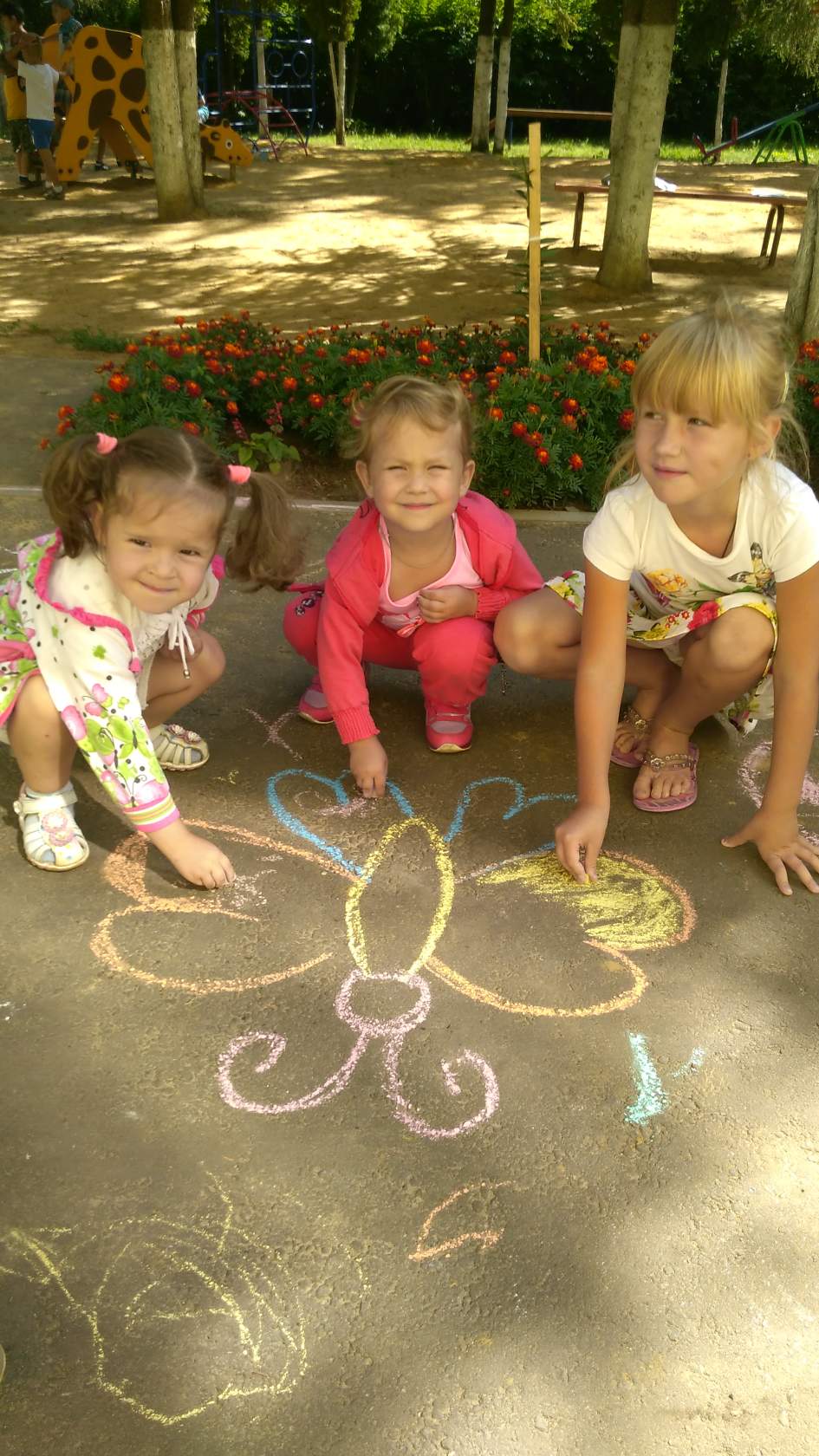 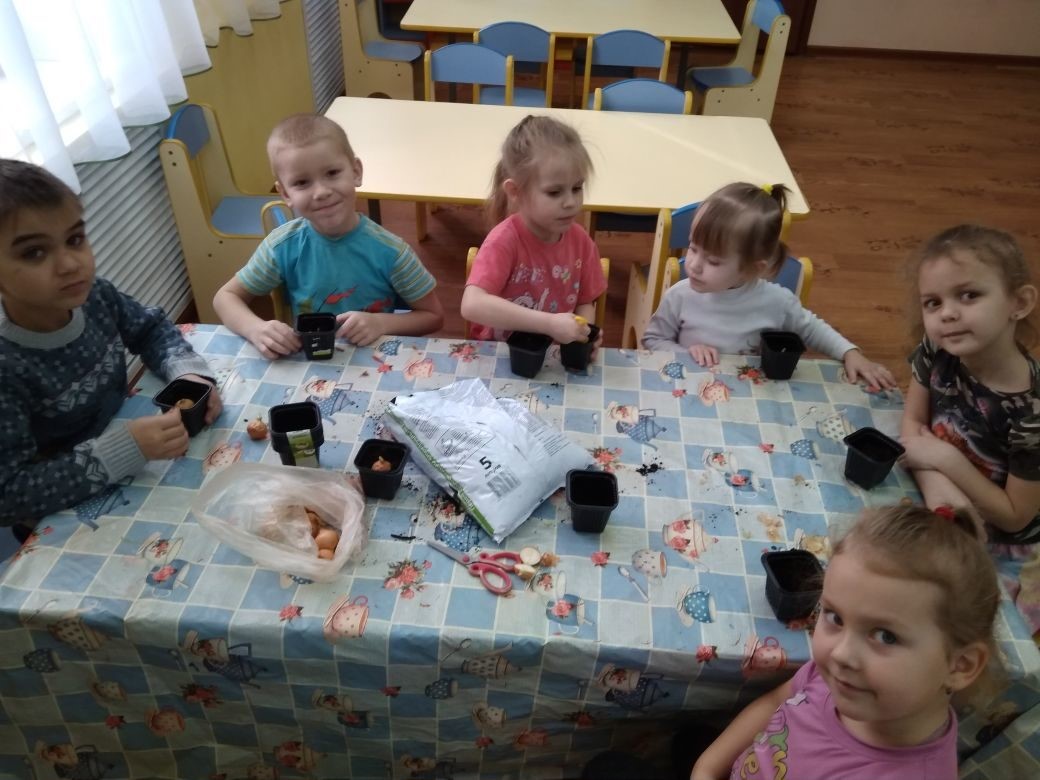 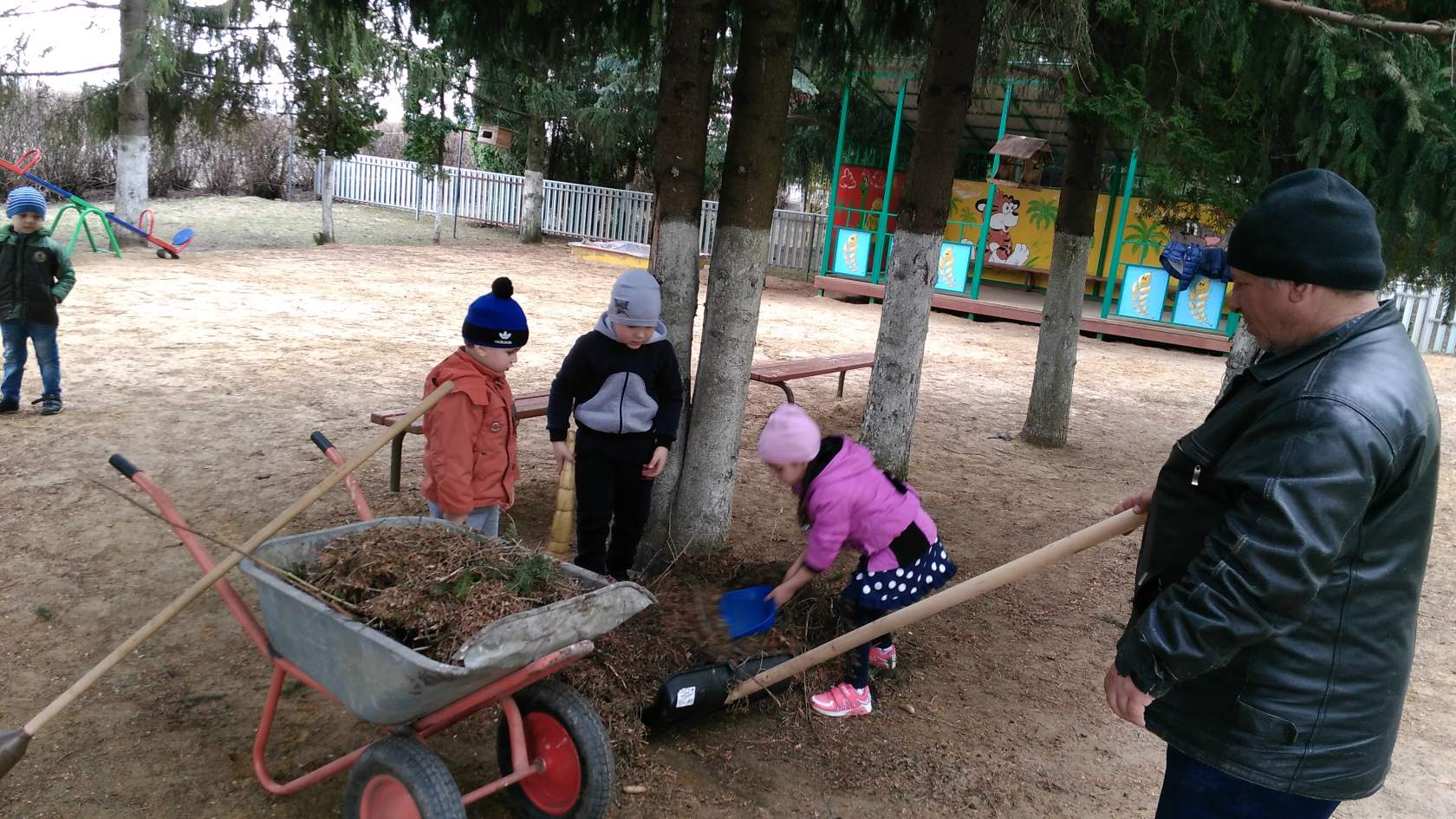 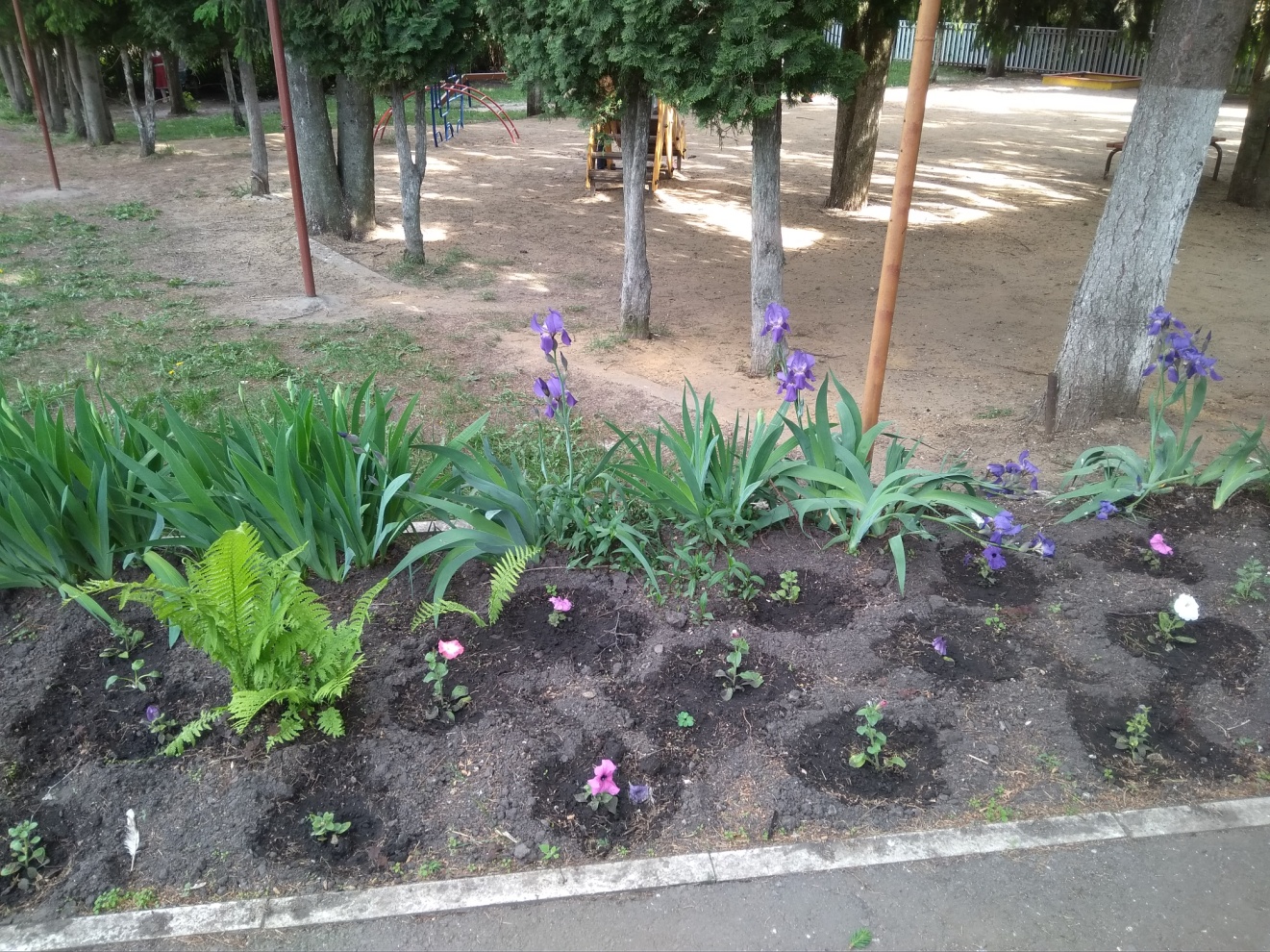 